Zápis ze zasedání Správní rady Vysoké školy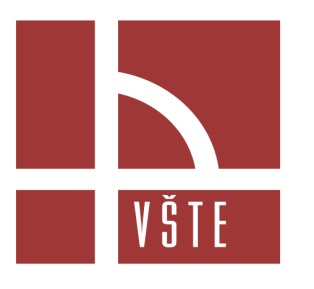 technické a ekonomické v Českých Budějovicích,Okružní 10, 370 01 České BudějoviceZápis č. 1/2010 ze zasedání Správní rady VŠTE ze dne 22. 4. 2010č. j. VŠTE: 2721/2010Přítomni:Ing. Pavel Dlouhý, Ing. Miroslav Dvořák, Ing. Vladimír Jandík, MUDr. Petr  Pumpr, Ing. Pavel Kaczor, Nepřítomni:prof. PhDr. Petr Matějů, Ph.D., Ing. Ivan LoukotaHosté: JUDr. Luboš Průša, Ing. Jaromír Slíva, Ph.D., Ing. Břetislav Kábele.Na zasedání bylo přítomno 5 platných členů Správní rady (tj. nadpoloviční většina z celkového počtu). Bylo konstatováno, že zasedání správní rady je usnášeníschopné.Za VŠTE: Ing. Marek Vochozka, Ph.D., Ing. Zdeňka Chmelová (tajemník SR)Program zasedání SR:Informace o VŠTEVýroční zprávy VŠTE za rok 2009Zasedání SR VŠTE zahájil 2. místopředseda Ing. Miroslav Dvořák.V úvodu byla podána informace o situaci ve správní radě VŠTE:Dvouleté členství skončilo ke dni 10. 4. 2010:JUDr. Luboši Průšovi, Ing. Ivanu Loukotovi.Místo Ing. Ivany Popelové, která rezignovala na své členství ve správní radě (dne 7.1.2010), byl ministryní školství mládeže a tělovýchovy jmenován Ing. Pavel Kaczor, Ph.D. (dokument ze dne 19. 3. 2010 (č.j. 7279/2010-33), jmenování s účinností od 31.3.2010).Další navržení členové jsou: Ing. Břetislav Kábele, Ing. Jaromír Slíva, Ing. Ivan Loukota. V současné době se čeká na schválení návrhů a jmenování ministryní.Slova se poté ujal dosavadní předseda JUDr. Luboš PrůšaInformoval SR o jednání na vedení Jihočeského kraje, které proběhlo společně s prof. Růžičkou z MŠMT. Ministerstvem zde byla prezentována informace o zrušení VŠTE v návaznosti na jím plánovanou reformu vysokého školství.Ke zrušení VŠTE má dojít zákonem. Poté by mělo dojít převodu studentů stavebních oborů na ČVUT a studentů ekonomického oboru na JČU České Budějovice.Informace pověřeného rektora k tomuto o počtu studentů na VŠTE:K dnešnímu datu má VŠTE přibližně 1650 normativních studentů, z toho:ekonomické obory 1190 studentů (obor je už vyučován tři roky, jsou tedy obsazeny všechny tři ročníky, tzn., že by se do budoucna již počet studentů tohoto oboru neměl za stávajících podmínek zvyšovat),technické obory 460 studentů (u oboru Stavební management jsou obsazeny dva ročníky ze čtyř, u oboru Konstrukce staveb je obsazen pouze první ročník).V létě bude podána žádost o akreditaci nového studijního oboru v programu Strojírenství.Diskuze: pověřený rektor Ing. Vochozka s členy správní rady Správní rada vyjádřila podporu VŠTE s tím, že:je nutné zachovat tuto technickou orientaci vysoké školy na území Jihočeského kraje, protože je v souladu s potřebami regionu.požadavky trhu práce na technické obory jsou vysoké.zpracovat doporučení správní rady pro Jihočeský kraj pro zachování vysoké školy. Je nutná podpora Jihočeského kraje pro zachování VŠTE.Správní rada vyzvala pověřeného rektora, aby na jejím příštím zasedání informoval členy SR o stanovisku Jč. kraje a MŠMT k případnému rušení VŠTE.Správní rada VŠTE se dle programu vyjadřuje k výročním zprávám VŠTE za rok 2009.Výroční zpráva VŠTE o hospodaření za rok 2009Výroční zpráva VŠTE o činností za rok 2009Usnesení č. U/1/2010: Správní rada VŠTE bere na vědomí předložené výroční zprávy VŠTE za rok 2009.Hlasování členů: 5 – 0 - 0(PRO-PROTI-ZDRŽEL SE)V Českých Budějovicích dne 22. 4. 2010								  Ing. Miroslav DVOŘÁK,v.r.		   						   2.místopředseda SR VŠTEZapsala: Ing. Chmelová Zdeňkatajemník SR VŠTEPříloha:prezenční listina Prezenční listina:Zasedání Správní rady VŠTE ze dne 22. 4. 2010JUDr. Luboš Průša							………………………….Ing. Pavel Dlouhý							………………………….Ing. Miroslav Dvořák						………………………….Ing. Ivan Loukota							………………………….Ing. Vladimír Jandík						………………………….prof. PhDr. Petr Matějů, Ph.D.					………………………….MUDr. Petr Pumpr							………………………….Ing. Pavel Kaczor, Ph.D.						………………………….Ing. Jaromír Slíva							………………………….Ing. Břetislav Kábele						………………………….Tajemník: Ing. Zdeňka Chmelová					…………………………….